Ciudad de México, a 24 de septiembre de 2020
Oficio No. SC/DGINDDECULT/CONTINGENCIA-032/2020ASUNTO: Invitación para capacitación en materia de derechos culturales.YOJANA JAUTZIN PUPURI MELCHOR CAMPOSSUBDIRECTORA DE FAROSPRESENTEPor este conducto y como es de su conocimiento la Dirección General del Instituto de la Defensa de los Derechos Culturales de acuerdo al artículo 143 del Reglamento Interior del Poder Ejecutivo y de la Administración Pública de la Ciudad de México, llevará a cabo la "Capacitación en Materia de Derechos Culturales” en modalidad virtual dirigida a las personas que se encuentran adscritas a la Secretaría de Cultura de la Ciudad de México, con el propósito de brindarles información y conocimiento sobre los elementos generales que integran los derechos culturales de los habitantes y visitantes de la Ciudad de México con la finalidad de mejorar su  calidad de atención con apego a los derechos humanos como herramienta útil para la práctica de su desempeño administrativo.Dada la actual situación de pandemia en la que nos encontramos, solicitamos que dicha capacitación se imparta únicamente a  personas replicadoras designadas a fin de que reproduzcan y difundan  su contenido con los demás integrantes de cada área administrativa y con ello estar en posibilidad de construir de manera paulatina y a nivel institucional una nueva forma de concebir la cultura y el ejercicio de los derechos culturales  con apego a las disposiciones jurídicas que los protegen, para cumplir con la labor de velar por su garantía.Por tales motivos, por este medio le extiendo la cordial invitación para que personal a su cargo participen como asistentes a la “Capacitación en Materia de Derechos Culturales”en la modalidad virtual que se llevará a cabo a través de la plataforma zoom que constará de dos sesiones programadas para los días 06 y 08 de octubre del presente año, en un horario de 16:00 a 18:00hrs. Solicitando su apreciable apoyo para informarnos por este mismo medio su aceptación y de ser posible remita la lista de los nombres completos y cargos de las personas que asistirán para poder realizar las gestiones pertinentes para su registro. Por lo anterior, designo como enlace para entablar el seguimiento y  coordinación de este asunto a la Lic. Claudia Laura Mendiola Hernández, Jefa de Unidad de Promoción de los Derechos Culturales a quien puede contactar en el  correo  electrónico indecul.claudia@gmail.com y en el número celular 55 33 45 00 47, para resolver cualquier duda o comentario.Sin otro particular, le envío un cordial saludo.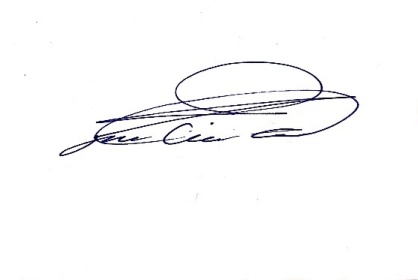 ATENTAMENTEC. JESÚS GALINDO CALDERÓN
DIRECTOR GENERAL DEL INSTITUTO DE LA
DEFENSA DE LOS DERECHOS CULTURALESC.c.e.p. Andrea Guerrero León.- Coordinadora de Gestión Cultural e Interinstitucional.Elaboró: Lic. Claudia Laura Mendiola Hernández